Zadania dla klasy IVa i IVb(4.05-10.05.2020)Oto nowe karty pracy, na ten tydzień. Jeśli ktoś nie zrobił poprzednich, to bardzo proszę o uzupełnienie 
i odesłanie mi zrobionych zadań. Będę czekać na nie. Część już dostałam i bardzo się z tego powodu cieszę.	Chciałabym, aby te zadania zostały przez Was robione w miarę systematycznie. Mam nadzieję, że otrzymam je do 10.05.2020 r.Uzupełnij ułamki na osiach liczbowych.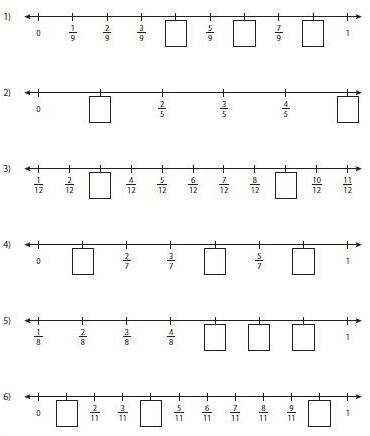 Wpisz ułamki pod obrazkami.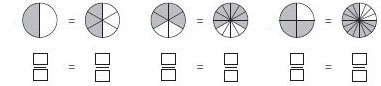 Zapisz ułamki według wzoru.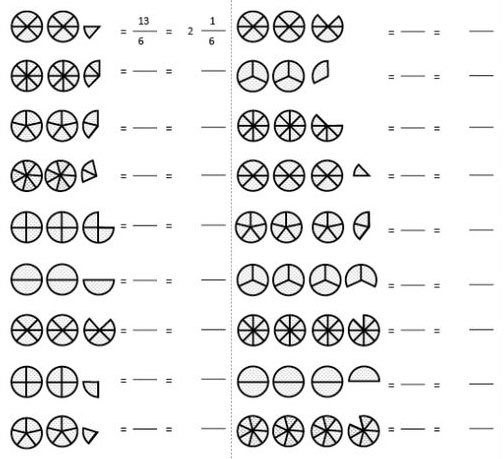 Uzupełnij odpowiednimi liczbami liczniki ułamków pod rysunkami.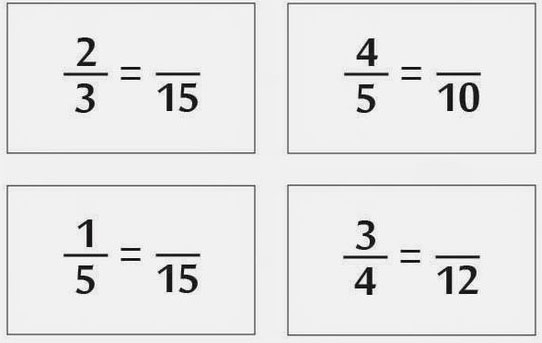 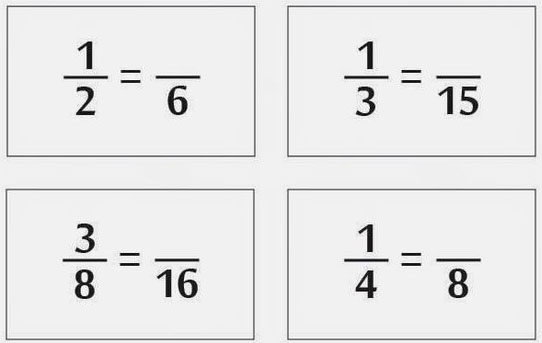 Dodaj ułamki i zapisz.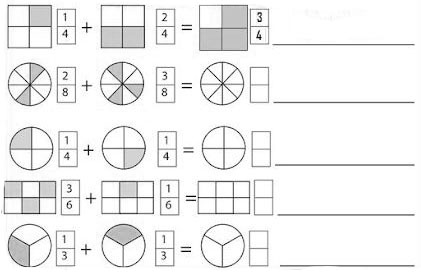 Odejmij ułamki i zapisz.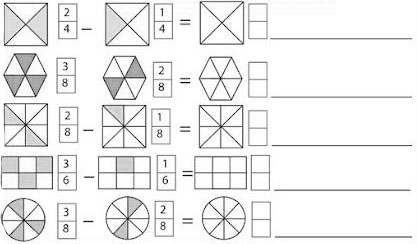 Wpisz prawidłowe wyniki działań.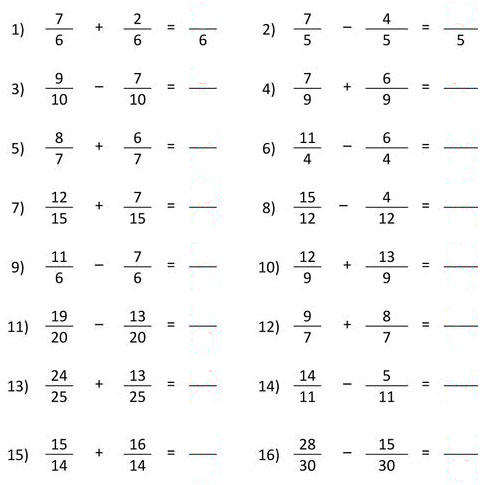 Połącz kropki według wzoru.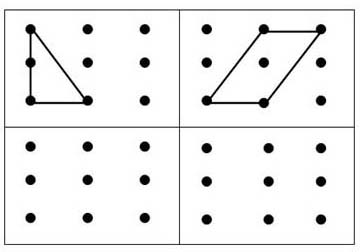 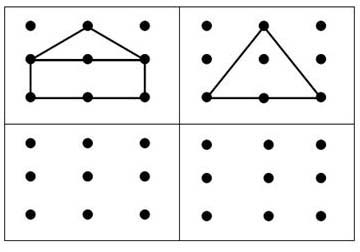 Policz ile jest ryb każdego gatunku na obrazku i wpisz wyniki w odpowiednie okienka.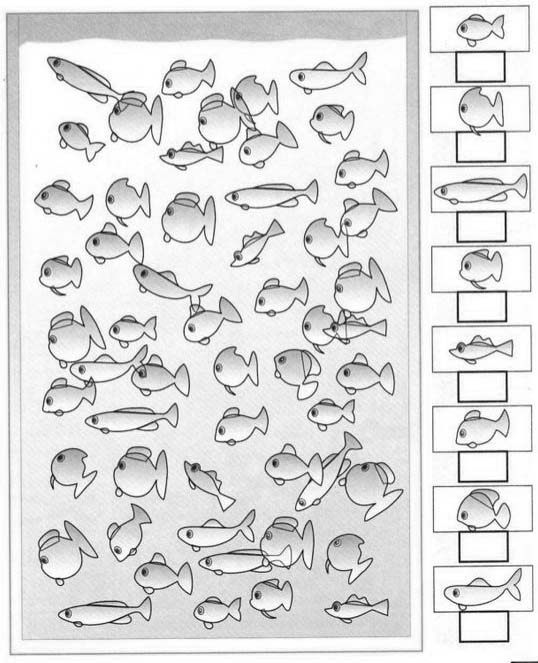 